REGIONY 										REGIONS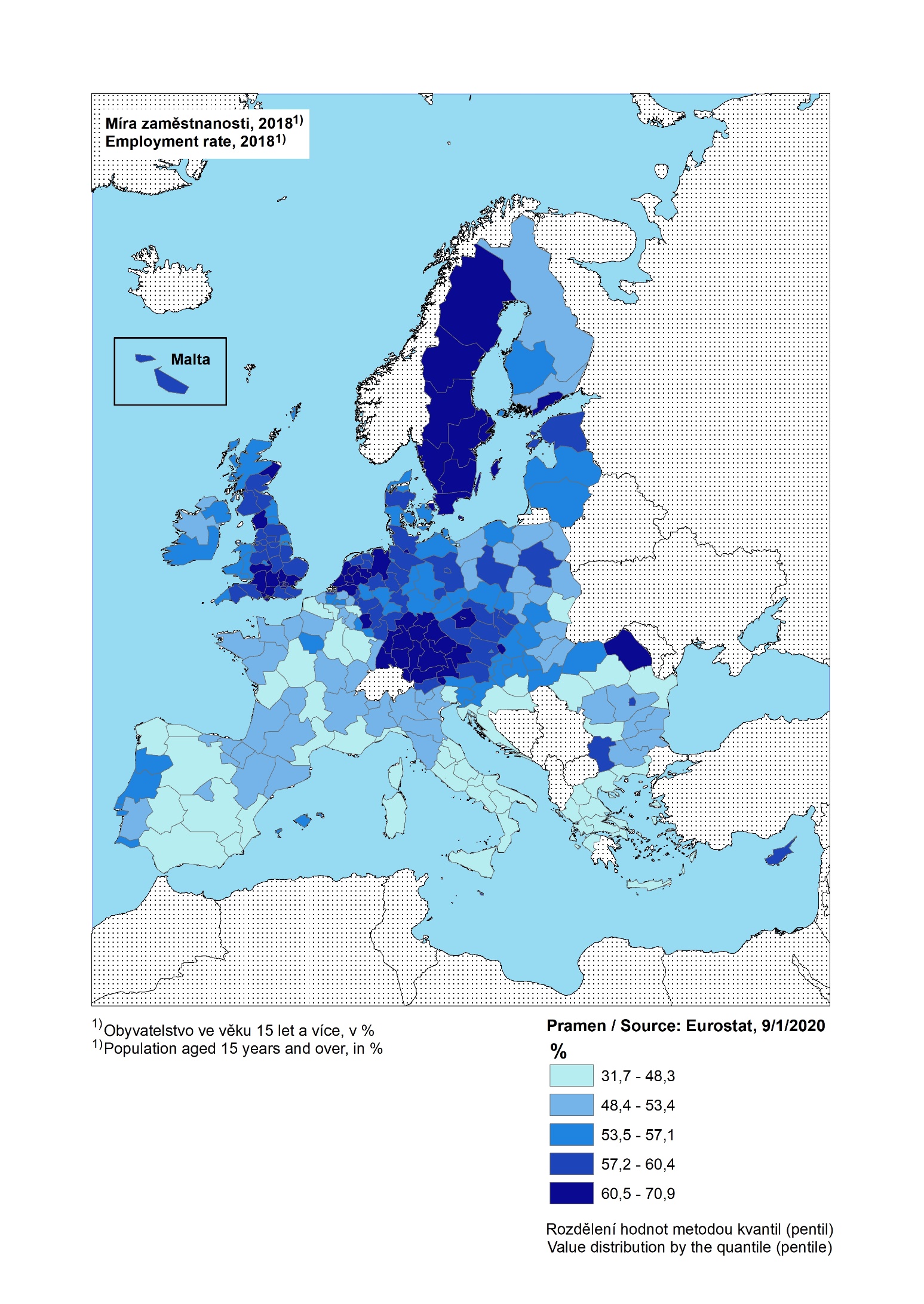 